Jeudi 27 août 2020Lecture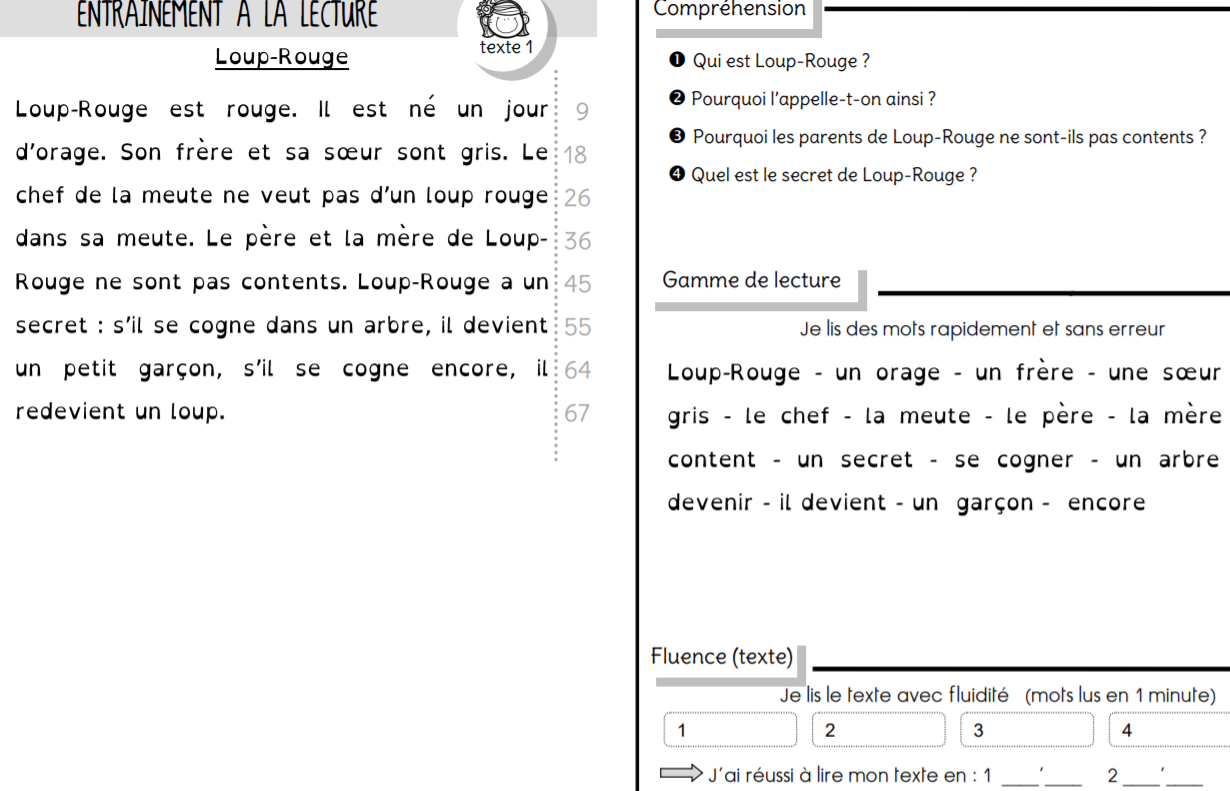 Français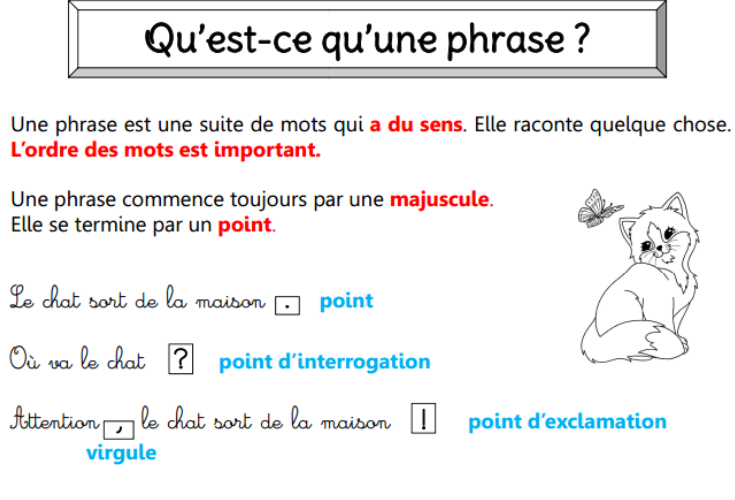 ExercicesParmi les étiquettes suivantes entoure celles représentant une phrase.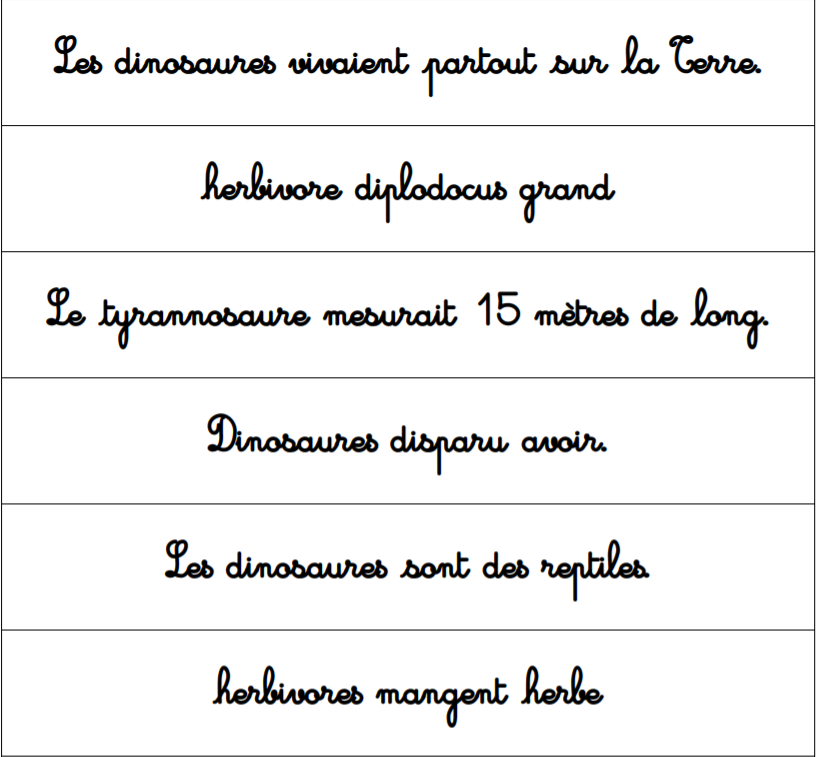 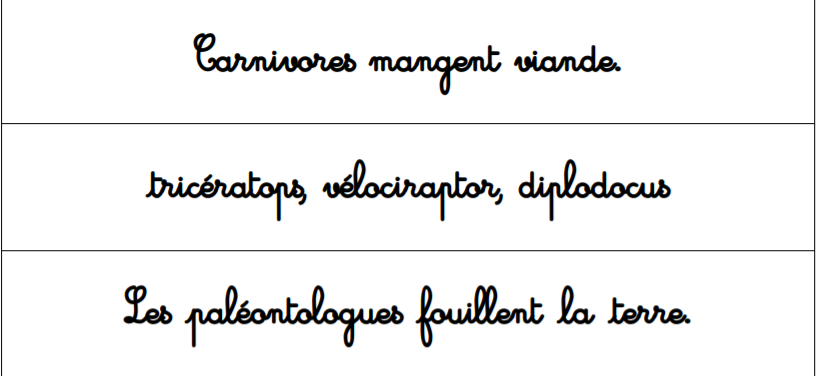 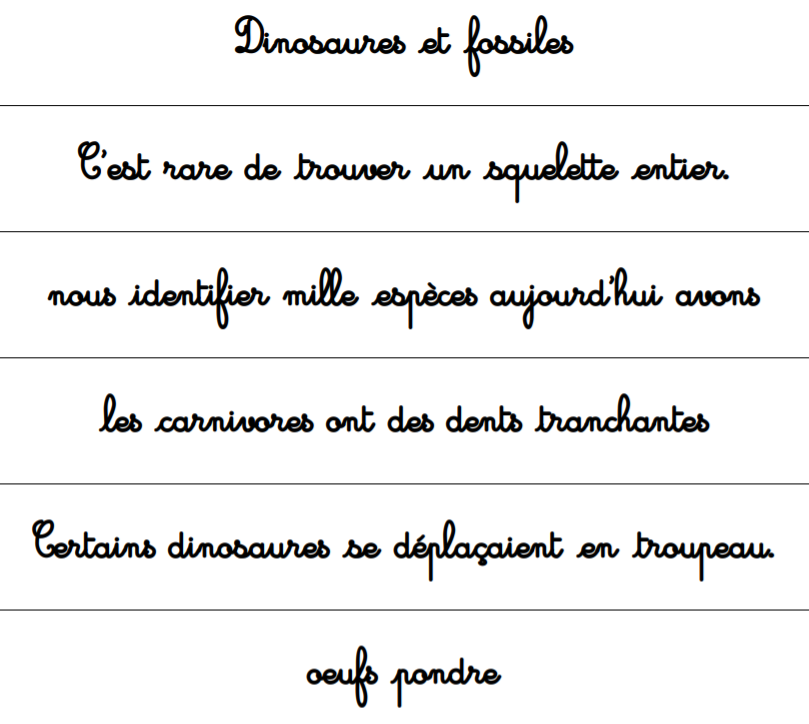 Maths problèmes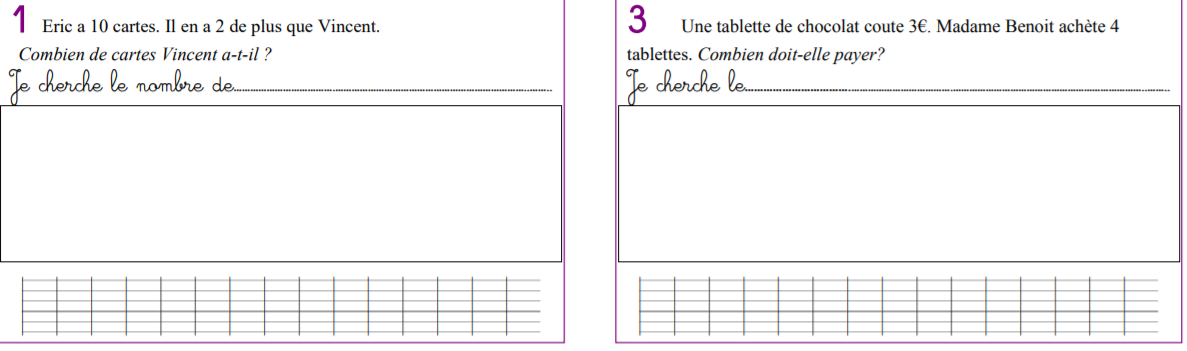 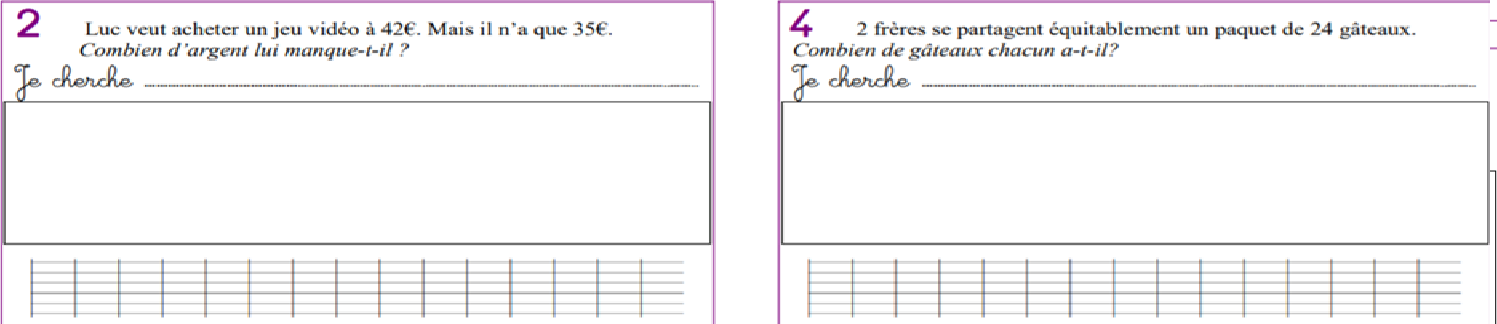 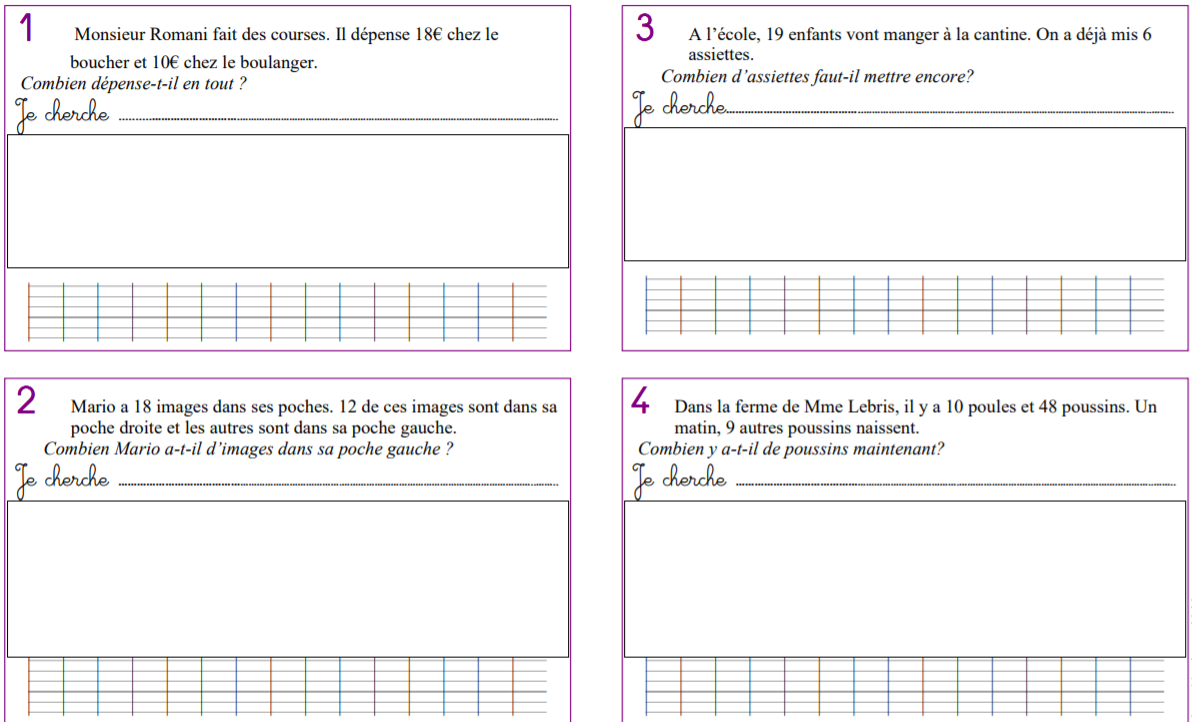 